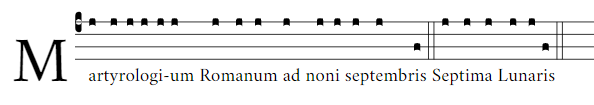 

… 

 (this is used when there are shorter martyrologies with just the name and place) 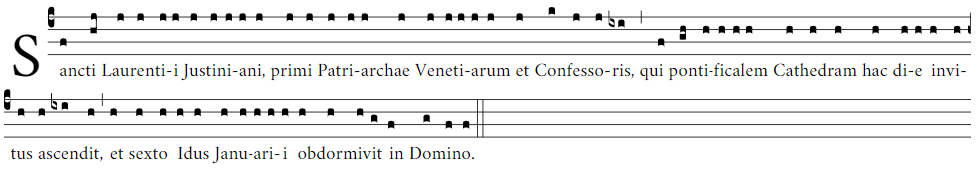 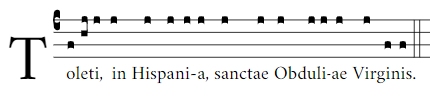 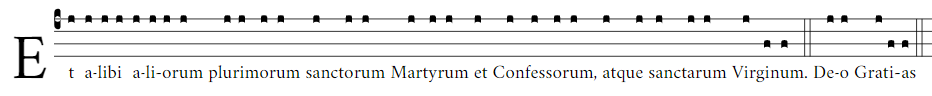 